Адаптация детей к ДОУ 
Детский сад – это новое окружение, новая обстановка, новые люди. Поступление ребенка в дошкольное образовательное учреждение сопровождается изменением окружающей его среды, режима дня, характера питания, системы поведенческих реакций (динамического стереотипа) крохи, приводит к необходимости устанавливать социальные связи, адаптироваться к новым условиям жизни. 
Адаптация к дошкольному учреждению - сложный период, как для детей, так и для взрослых: родителей, педагогов. 
Адаптация включает широкий спектр индивидуальных реакций, характер которых зависит от психофизических и личностных особенностей ребёнка, от сложившихся отношений, от условий пребывания в ДОУ. 
Родители не всегда в должной мере осознают, что, приходя в детский сад, ребенок попадает в иные условия, существенно отличающиеся от домашних. 
Детям трудно привыкать к новому учреждению, незнакомым 
сверстникам, требованиям со стороны взрослых, режимным моментам. 
Родители испытывает тревогу за своего ребенка, и также привыкают к требованиям детского сада. А воспитателям порой непросто найти подход к детям и их родителям. 
Для успешной адаптации ребенка к условиям дошкольного учреждения взрослым необходимо сформировать у него положительную установку на детский сад, позитивное отношение к нему. Это зависит от профессионального мастерства воспитателей, атмосферы тепла, доброты, внимания. 
Трудности адаптации возникают в тех случаях, когда ребенок встречает непонимание, его пытаются вовлечь в общение, содержание которого не отвечает его интересам, желаниям. Ребенок должен быть готов к тому уровню общения, который задает атмосфера детского сада. Как показывает анализ случаев консультативной практики - дети далеко не всегда обладают необходимыми для той или иной группы детского сада навыками коммуникации. 
Адаптацию в условиях дошкольного учреждения нужно рассматривать процесс вхождения ребенка в новую для него среду и болезненное привыкание к ее условиям. 
На процесс адаптации ребенка влияют достигнутый уровень психического и физического развития, состояние здоровья, степень закаленности, сформированность навыков самообслуживания, коммуникативного общения со взрослыми и сверстниками, личностные особенности самого малыша, а также уровень тревожности и личностные особенности родителей. Дети, имеющие отклонения в этих сферах труднее адаптируются к новым микросоциальным условиям. У них может развиваться эмоционально-стрессовая реакция, приводящая к нарушению здоровья. Для профилактики подобных реакций необходима организация медико - психолого-педагогического сопровождения детей в период их подготовки и адаптации к пребыванию в дошкольном образовательном учреждении (ДОУ). В этой работе выделяются следующие направления: 
• подготовка детей к поступлению в ДОУ и прогнозирование адаптации к нему; 
• организация жизнедеятельности детей в период адаптации; 
• контроль за состоянием здоровья детей в период адаптации и коррекция возникающих нарушений. 
Существует ряд критериев, по которым можно судить, как адаптируется ребенок к жизни в организованном детском коллективе. 
К основным критериям адаптации относятся: 
• поведенческие реакции; 
• уровень нервно – психического развития; 
• заболеваемость и течение болезни; 
• главные антропометрические показатели физического развития (рост, вес). 
Адаптационный период можно условно разделить на несколько этапов: 
I этап - подготовительный. 
Его следует начинать за 1-2 месяца до приема ребенка в детский сад. Задача этого этапа – сформировать такие стереотипы в поведении ребенка, которые помогут ему безболезненно приобщиться к новым для него условиям. 
Коррекцию необходимо провести в домашних условиях, и делать это следует постепенно, не торопясь, оберегая нервную систему ребенка от переутомления. 
Необходимо обратить внимание на формирование навыков самостоятельности. Ребенок, умеющий есть, самостоятельно одеваться и раздеваться, в детском саду не будет чувствовать себя беспомощным, зависимым от взрослых, что положительно скажется на самочувствии. Умение самостоятельно занять себя игрушками поможет ему отвлечься от переживаний, на некоторое время сгладить остроту отрицательных эмоций. 
Как только в семье посчитают, что все эти задачи успешно решены и малыш подготовлен к приходу в ДОУ, наступает следующий этап – в работу включается педагог, который непосредственно будет работать с ребенком в детском саду. 
II этап – основной. 
Главная задача данного этапа - создание положительного образа воспитателя. Родители должны понимать важность этого этапа и стараться установить с воспитателем доброжелательные отношения. 
Воспитатель, узнавая ребенка, со слов родителей, смогут найти подход к ребенку значительно быстрее и точнее, а ребенок в свое время начнет доверять воспитателю, испытывая при этом чувство физической и психической защиты. 
III этап – заключительный. 
Ребенок начинает посещать детский сад по 2-3 часа в день. Затем ребенка оставляют на сон. Следует помнить, что в процессе привыкания в первую очередь нормализуются настроение, самочувствие ребенка, аппетит, в последнюю очередь – сон. 
Меры, облегчающие адаптацию. 
Необходимо заранее готовить ребенка к поступлению в детское учреждение. 
Для родителей; 
1. Провести первое знакомство родителей и ребенка с ДОУ: 
- прийти на детский праздник; 
- проконсультироваться у психолога; 
-посетить занятия; 
-пройти с экскурсией по ДОУ; 
-посетить «День открытых дверей». 
2. Приходя в детский сад, желательно познакомится с группой, куда будет ходить ребенок, с сотрудниками, работающими там. 
3. В адаптационный период нежелательно разрушать любые привычки, в том числе и вредные (например, если ребенок сосет палец, не засыпает без соски или пения и т.п.), так как это осложнит приспособление к новым условиям. На момент поступления в детский сад необходимо предупреждать воспитателя о «особых» привычках ребенка, если таковые имеются. 
4. Необходимо тренировать у ребенка систему адаптационных механизмов, приучать его к ситуациям, в которых требуется менять формы поведения. 
5. Нужно придерживаться режима дня максимально приближенного к режиму в ДОУ. 
6. Готовится к посещению сада лучше вместе. Ребенок будет более заинтересован посещением ДОУ, если родители, покупая необходимые вещи, будут привлекать и ребенка. 
7. Накануне первого посещения детского сада необходимо напомнить малышу, что завтра он идет в группу, и ответить на все вопросы. 
8. Важно избегать обсуждения при ребенке волнующих проблем, связанных с детским садом. 
9. Необходимо подчеркивать, что ребенок по-прежнему дорог и любим . 
10. Вежливое и приветливое обращение родителей к сотрудникам детского сада расположит ребенка к общению с ними.Выработка единых требований к поведению ребенка, согласование воздействий на него дома и в ДОУ – важнейшее условие, облегчающее ему адаптацию к перемене в образе жизни. 
Организовав таким образом адаптационный период к дошкольному учреждению, мы пришли также к заключению, что длительность адаптации зависит от индивидуальных особенностей каждого малыша, от правильного подхода взрослых к привыканию детей. 
Если ребёнок активен, коммуникабелен, любознателен, его адаптация проходит сравнительно легко и быстро. 
Другой малыш медлителен, шум и громкие разговоры раздражают его, он не умеет сам есть, раздеваться, Такому ребёнку необходим более длительный срок адаптации. 
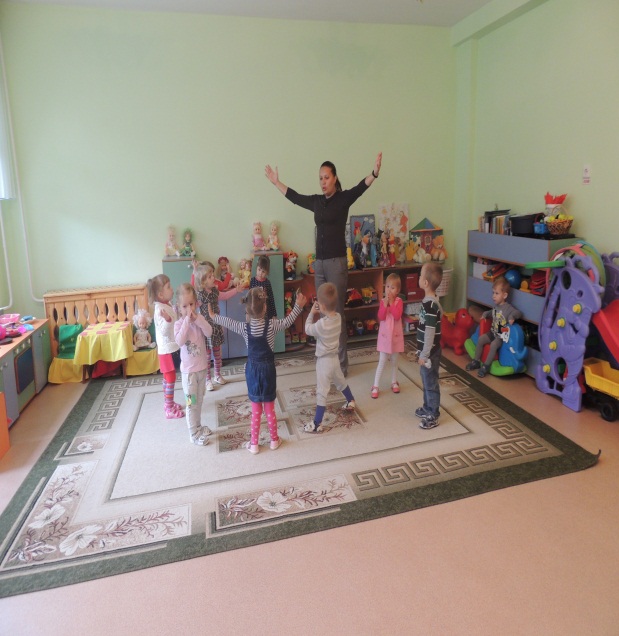 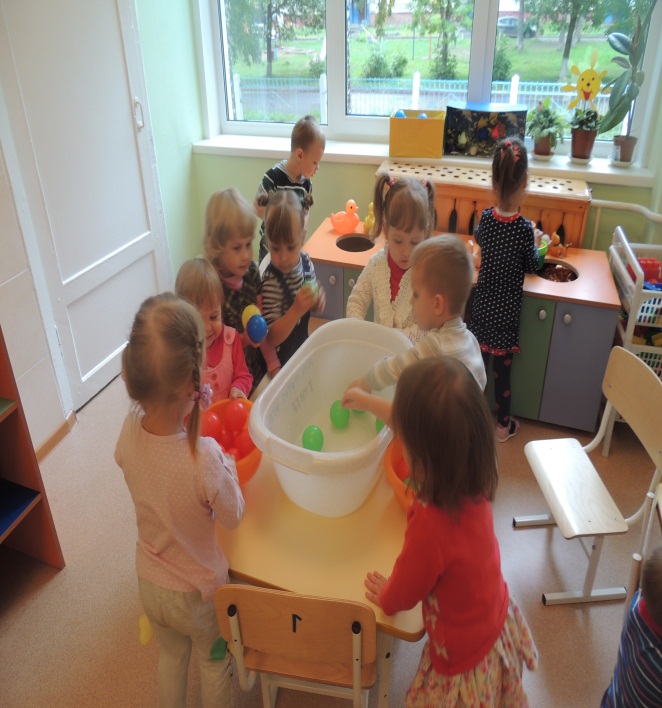 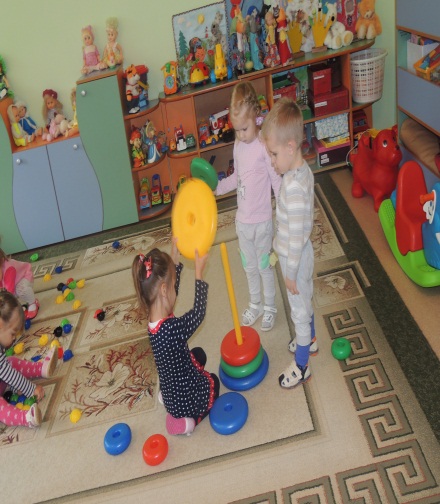 